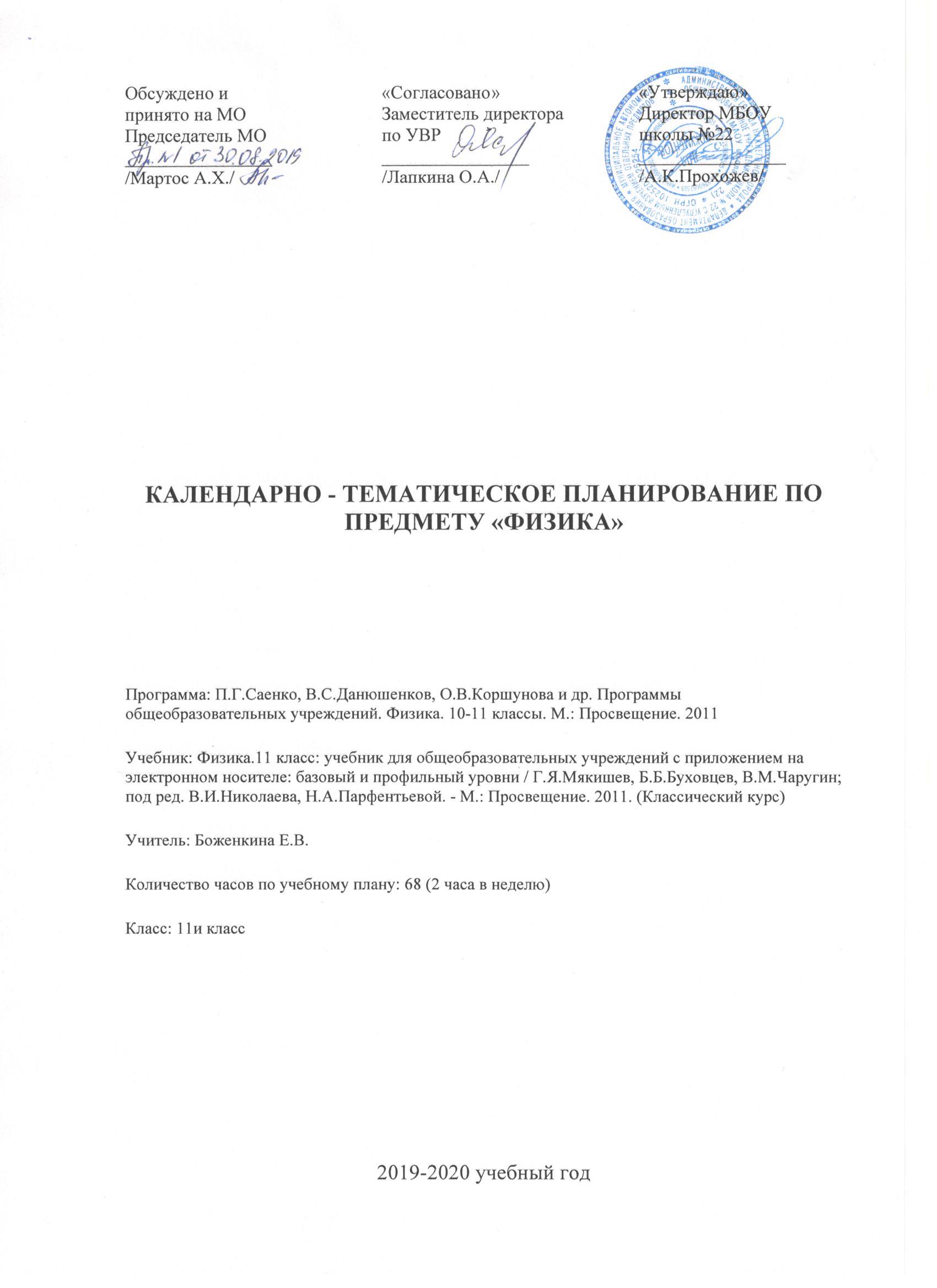 Календарно-тематическое планирование уроков физики в 11 классе.(68 часов)ТЕМА 1. ОСНОВЫ ЭЛЕКТРОДИНАМИКИ (Продолжение) (11 часов)Магнитное поле (5 часов)Электромагнитная индукция (6 часов)ТЕМА 2. КОЛЕБАНИЯ И ВОЛНЫ (11часов)Электромагнитные колебания (3 часа)Производство, передача и использование электрической энергии (4 часа)Электромагнитные волны (4 часа)ТЕМА 3. ОПТИКА (18 часов)Световые волны (10 часов)Элементы теории относительности (3 часа)Излучение и спектры (5 часов)ТЕМА 4. КВАНТОВАЯ ФИЗИКА (13 часов)Световые кванты (3 часа)Атомная физика (3 часа)Физика атомного ядра (6 часов)Элементарные частицы (1 час)ТЕМА 5. АСТРОНОМИЯ (7 часов)Солнечная система (2 часа)Солнце и звёзды (3 часа)Строение Вселенной (2 часа)ЗНАЧЕНИЕ ФИЗИКИ ДЛЯ ОБЪЯСНЕНИЯ МИРА И РАЗВИТИЯ ПРОИЗВОДИТЕЛЬНЫХ СИЛ ОБЩЕСТВА (1 час)Итоговое повторение курса физики – уроки 62 -  66 (5 часов)Резерв (2 часа)№ недели№ урокаДатаТема урока11/1Магнитное поле и его свойства.12/2Магнитное поле постоянного электрического тока.23/3Действие магнитного поля на проводник с током. Лабораторная работа №1 «Наблюдение действия магнитного поля на ток».24/4Действие магнитного поля на движущийся электрический заряд.35/5Решение задач по теме: «Магнитное поле».№ недели№ урокаДатаТема урока36/1Явление электромагнитной индукции. Лабораторная работа №2 «Изучение явления электромагнитной индукции» 47/2Магнитный поток. Направление индукционного тока. Правило Ленца.48/3Закон электромагнитной индукции.59/4Самоиндукция. Индуктивность. Решение задач по теме «Закон электромагнитной индукции».510/5Электромагнитное поле.611/6Контрольная работа №1 по темам  «Магнитное поле. Электромагнитная индукция».№ недели№ урокаДатаТема урока612/1Свободные и вынужденные электромагнитные колебания.713/2Колебательный контур. Превращение энергии при электромагнитных колебаниях.714/3Переменный электрический ток.№ недели№ урокаДатаТема урока815/1Генерирование электрической энергии. Трансформаторы.816/2Решение задач по теме: «Трансформаторы».917/3Производство и использование электрической энергии.918/4Передача электроэнергии.№ недели№ урокаДатаТема урока1019/1Электромагнитные волны. Свойства электромагнитных волн.1020/2Принцип радиотелефонной связи. Простейший радиоприёмник.1121/3Радиолокация. Понятие о телевидении. Развитие средств связи. Подготовка к контрольной работе.1122/4Контрольная работа №2 по теме «Электромагнитные колебания и волны».№ недели№ урокаДатаТема урока1223/1Скорость света.1224/2Закон отражения света. Решение задач на закон отражения света.1325/3Закон преломления света. Решение задач на закон преломления света».1326/4Лабораторная работа №3 «Измерение показателя преломления стекла».1427/5Линза. Построение изображения в линзе.1428/6Решение задач по теме: «Линза. Построение изображения в линзе».1529/7Дисперсия света.1530/8Интерференция света. Дифракция света.1631/9Поляризация света. Подготовка к контрольной работе.1632/10Контрольная работа №3 по теме «Оптика. Световые волны».№ недели№ урокаДатаТема урока1733/1Постулаты теории относительности.1734/2Основные следствия из постулатов теории относительности.1835/3Элементы релятивистской динамики.№ недели№ урокаДатаТема урока1836/1Виды излучений. Шкала электромагнитных излучений.1937/2Спектры и спектральные аппараты. Виды спектров. 1938/3Спектральный анализ. Лабораторная работа №4 «Наблюдение сплошного и линейчатого спектров»2039/4Инфракрасное и ультрафиолетовое излучения.2040/5Рентгеновские лучи.№ недели№ урокаДатаТема урока2141\1Фотоэффект. Уравнение Эйнштейна.2142/2Фотоны.2243/3Применение фотоэффекта.№ недели№ урокаДатаТема урока2244/1Строение атома. Опыт Резерфорда.2345/2Квантовые постулаты Бора.2346/3Лазеры.№ недели№ урокаДатаТема урока2447/1Строение атомного ядра. Ядерные силы.2448/2Энергия связи атомных ядер.2549/3Закон радиоактивного распада.2550/4Ядерные реакции. Деление ядер урана. Цепные ядерные реакции. Ядерный реактор.2651/5Применение ядерной энергии. Биологическое действие радиоактивных излучений. Подготовка к контрольной работе.2652/6Контрольная работа №4 по темам «Световые кванты. Физика атомного ядра»№ недели№ урокаДатаТема урока2753/1Физика элементарных частиц.№ недели№ урокаДатаТема урока2754/1Строение Солнечной системы.2855/2Система Земля – Луна.№ недели№ урокаДатаТема урока2856/1Общие сведения о Солнце.2957/2Источники энергии и внутреннее строение Солнца.2958/3Эволюция звёзд.№ недели№ урокаДатаТема урока3059/1Наша Галактика.3060/2Строение и эволюция Вселенной.№ недели№ урокаДатаТема урока3161/1Единая физическая картина мира